27 января  2022 года  состоялось  заседание  комиссии  по делам  несовершеннолетних и защите их прав при акимате. На заседании  было рассмотрено  поведение родителей  учащихся, уклоняющихся  от исполнения своих родительских обязанности по воспитанию  и обучению несовершеннолетних детей. По решению комиссии предоставлен  3х месячный  срок на исправление ситуации. 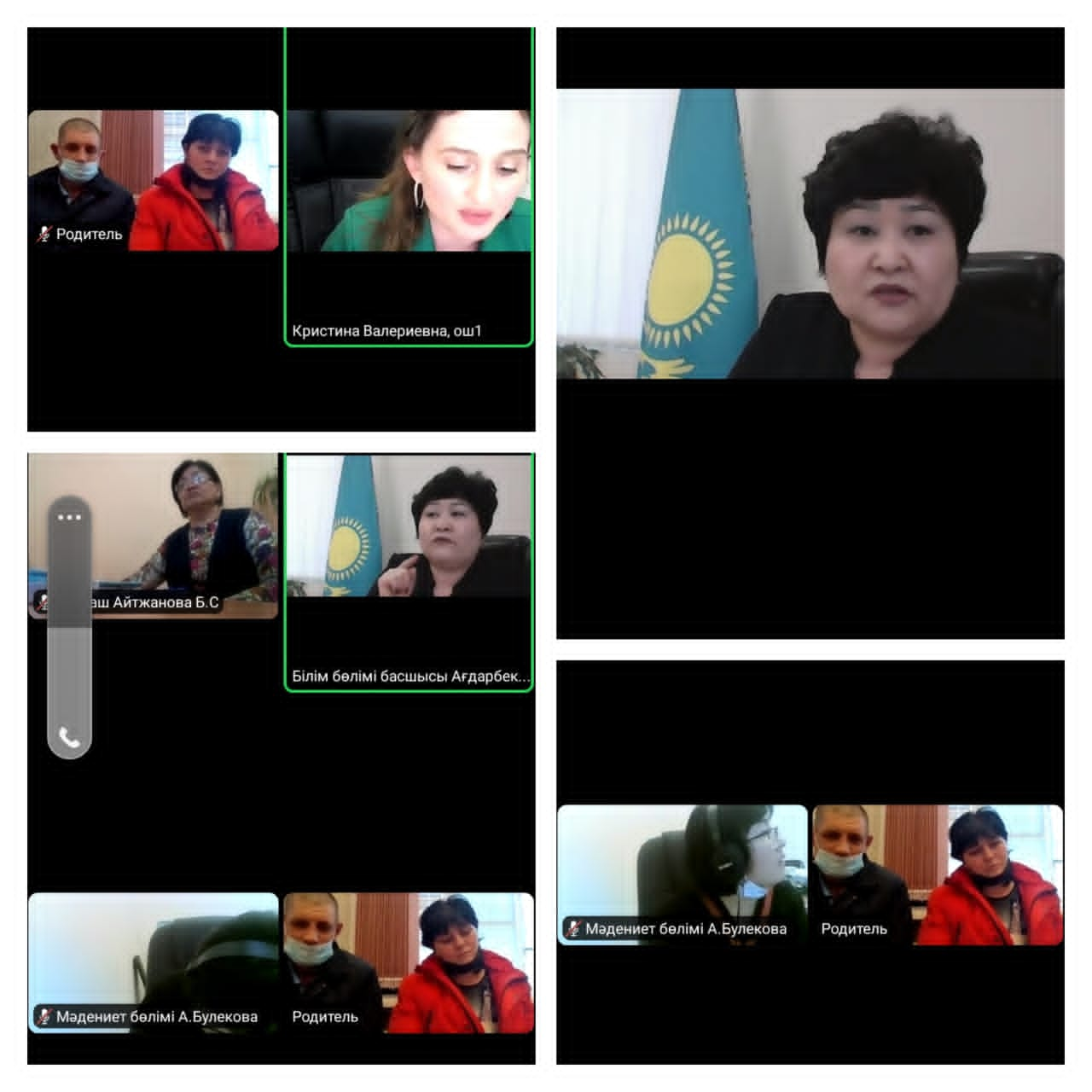 